Diagnostic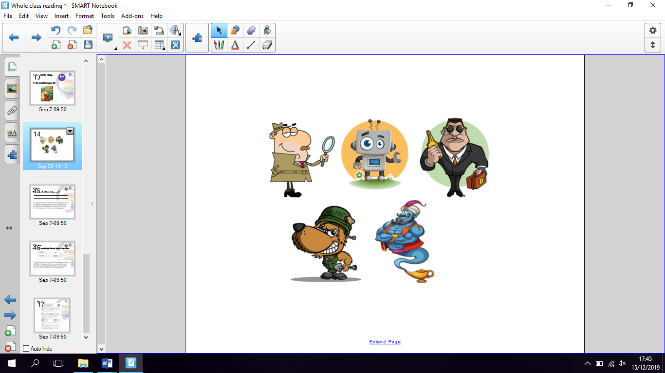 1.Draw lines to match each word to its definition.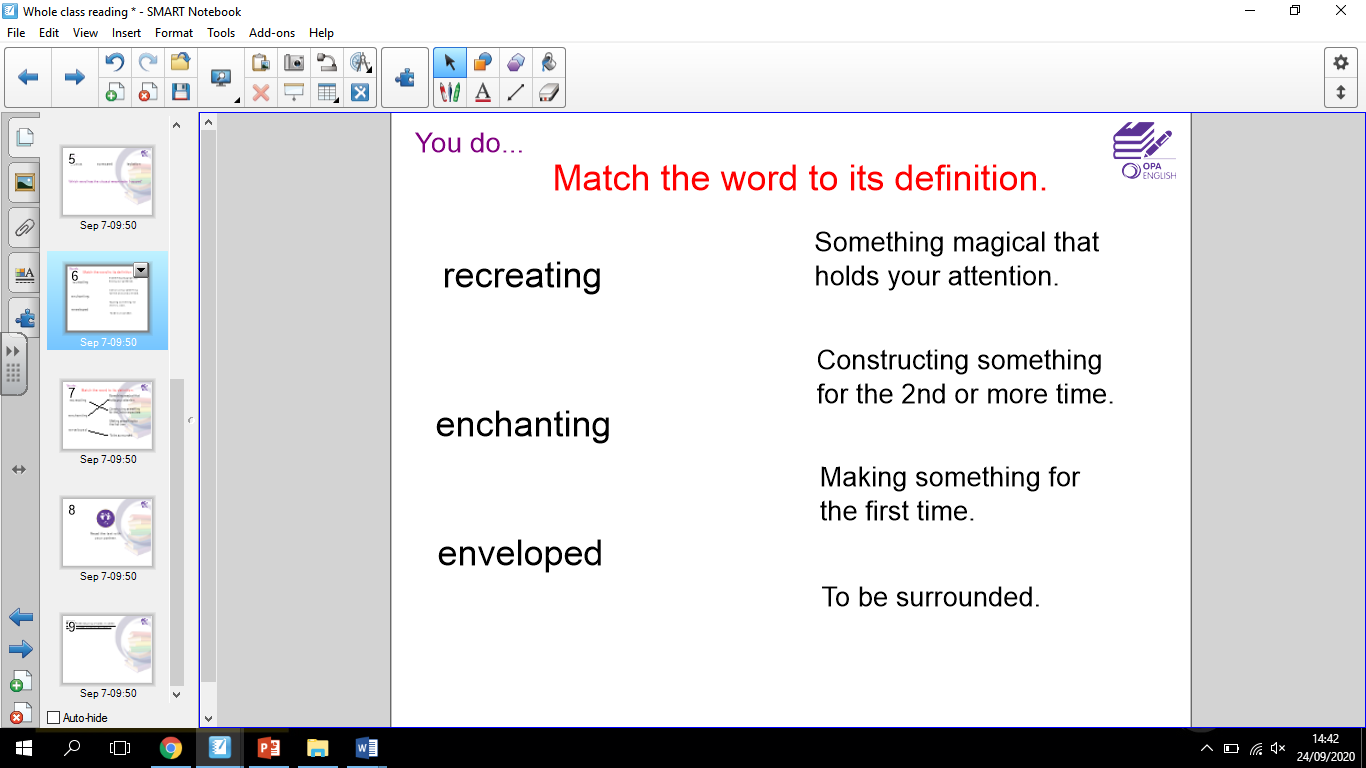 Silver2. What words in the first paragraph shows that the street was busy?	_____________________3. ‘A mining platform of nine hundred inhabitants…’ What is the closest to the meaning of the word inhabitants? (Tick your answer.)	A person’s habits.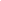 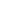 	People that live in a location.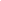 	A person’s bad habits.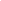 	Different habitats. 4. a) What is the root word of the word ‘awaiting’? ________________    b) Explain the meaning of the word ‘awaiting’?________________________________________________________________________________________________________________________________________________________________________5. a) What is the root word of the word ‘observation’? ________________    b) Explain the meaning of the word ‘observation’?________________________________________________________________________________________________________________________________________________________________________Gold6. Find words in the text (within the paragraphs indicated) that match the meanings below.________________ Highly thought of and cared about. (Paragraph 2)________________ Startling (Paragraph 3)________________ Unnoticeable/ doesn’t stand out.  (Paragraph 4)7.  ‘Salthook was only five miles ahead, travelling flat out with black smoke spewing from its exhaust stacks.’Explain the impression you get from the author using the word ‘spewing’ to describe the fumes?8. Write as many synonyms as you can for the following words that have been used within the text.RaisedPeeredTauntConcentrating